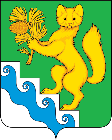 АДМИНИСТРАЦИЯ БОГУЧАНСКОГО РАЙОНАП О С Т А Н О В Л Е Н И Е 10.04.2024                с. Богучаны		 	№ 374-пО подготовке проектов внесения изменений в Правила землепользования и застройки территорий муниципальных образований Нижнетерянского сельсовета и Такучетского сельсовета Богучанского района Красноярского краяВ целях приведения к современным требованиям графических и текстовых материалов правил землепользования и застройки муниципальных образований Нижнетерянского и Такучетского сельсоветов Богучанского района Красноярского края, в соответствие с требованиями приказа Министерства экономического развития Российской Федерации от 09.01.2018  № 10, для обеспечения устойчивого развития территории Нижнетерянского и Такучетского сельсоветов, в соответствии со статьей 31 Градостроительного   кодекса   Российской   Федерации от 29.12.2004 года   № 190 - ФЗ, статьями 7, 43, 47 Устава Богучанского района Красноярского края,ПОСТАНОВЛЯЮ:        1. Подготовить проекты внесения изменений в Правила землепользования и застройки муниципальных образований Нижнетерянского и Такучетского сельсоветов Богучанского района, Красноярского края (далее Правила) в порядке, предусмотренном Градостроительным кодексом Российской Федерации.2. Утвердить Порядок и сроки проведения работ по подготовке проектов Правил согласно приложению.3. Настоящее постановление опубликовать в «Официальном вестнике Богучанского района» и на официальном сайте муниципального образования Богучанский район в информационно-телекоммуникационной сети «Интернет».4. Контроль за исполнением настоящего постановления возложить на Первого заместителя Главы Богучанского района В.М. Любима. 5. Настоящее постановление вступает в силу со дня после опубликования в Официальном вестнике Богучанского района. Глава Богучанского района			                        А.С. МедведевПриложение 
к Постановлению администрации
Богучанского района
от «10» 04. 2024 № 374-пПорядок выполнения работ по подготовке проектов внесения изменений в Правила землепользования и застройки муниципальных образований Нижнетерянского и Такучетского сельсоветов Богучанского района, Красноярского края№ этапаВид работДата начала и окончаниявыполнения работ/ Длительность этапа1Сбор исходных данных для разработки проектов внесения изменений в Правила землепользования и застройки муниципальных образований Нижнетерянского и Такучетского сельсоветов Богучанского района. Подготовка технического задания на актуализацию правил землепользования и застройки.до 20. 04.2024 года2Согласование проекта Правил землепользования и застройки на комиссии Рассмотрение проекта на публичных слушанияхдо 30. 08. 2024 годадо 30.09. 2024 года